ЗАЯВКАсубъекта малого (среднего) предпринимательства		на участие в мероприятиидля юридических лиц и индивидуальных предпринимателей-------------------------------------------------------------------------------------------------------------------------------------------------------------------------------------------------------------------------------------------------------------------------------------------_____________________         _________________________________        «___»___________ 2020 г.                     (подпись)                                                                       (ФИО)МП                  	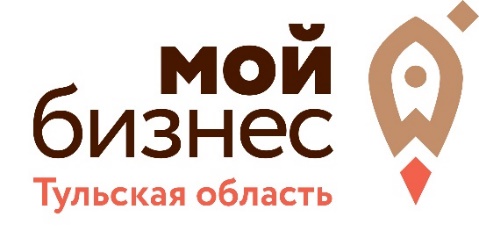 Тульский региональный фонд«Центр поддержки предпринимательства»300004, г. Тула, ул. Кирова, д. 135, к. 1, оф. 408
тел. (4872) 25-98-31e-mail: konsalt@hub71.ruмойбизнестула.рф Наименование мероприятияСеминар по вопросам участия в государственных и муниципальных закупкахТема«Практические вопросы участия в госзакупках 2020-2021»Дата проведения25 ноября 2020 г.Место проведенияг. Тула, ул. Кирова, д. 135 к. 11.Наименование субъекта малого (среднего) предпринимательства2.ИНН3.Контактный телефон4.E-mail5.ФИО участника мероприятия6.Должность участника мероприятия7.Дата рождения участника мероприятияОтвет о возможности / невозможности предоставления услуги (с указанием причин, по которым услуга не может быть предоставлена) в срок не более 5 (пяти) рабочих дней с момента получения запроса получил.да             нетСогласие на получение информации от ТРФ ЦПП по каналам связи (e-mail - рассылка)да             нет